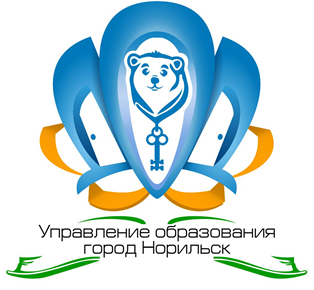 Консультационные центры В 8 дошкольных учреждениях города организована работа консультационных центров, в которых оказывается консультативная помощь семьям по вопросам обучения и воспитания детей, реализации прав и законных интересов граждан в сфере образования. Получателями услуг могут быть: родители детей дошкольного возраста, не посещающих детские сады; родители, чьи дети находятся на семейном обучении; родители детей с ОВЗ, инвалидностью; родители, нуждающиеся в помощи при воспитании детей, имеющих различные проблемы в поведении, развитии, социализации.Какие виды консультаций можно получить в центрах?- общую консультацию по вопросам развития детей дошкольного возраста- психолого-педагогическую помощь по организации образовательной деятельности с ребёнком дома- диагностическую помощь, распознавание и диагностирование проблем в развитии ребенкаКто оказывает консультативную помощь?Воспитатель, педагог-психолог, учитель-логопед, учитель-дефектолог, методист, старший воспитатель.Консультационные центрыМесто нахождения, адрес электронной почтыКонтактный
телефонЧасы первичных обращений родителейЦЕНТРАЛЬНЫЙ РАЙОНЦЕНТРАЛЬНЫЙ РАЙОНЦЕНТРАЛЬНЫЙ РАЙОНДетский сад № 1 «Северок», ул.Талнахская, д.30«А», madou_1@mail.ru34-40-28Понедельник, среда, пятница 14.30-18.00
Вторник, четверг 08.00-11.30Детский сад № 2 «Умка»,  ул. Орджоникидзе, д.14«Б», madou2@bk.ru22-97-49Понедельник, среда, пятница 14.30-18.00
Вторник, четверг  09.45-11.30, 16.20-18.00Детский сад № 3 «Солнышко»,  ул. Кирова, д.18«А», mdou3@norcom.ru 23-80-40, 89131647759Понедельник - пятница 09.00-12.36, 14.00-16.36Детский сад № 5 «Норильчонок» ул.Дзержинского,д.5«Б», nor.madou5@mail.ru 42-62-08Понедельник, среда, пятница 14.30-18.00
Вторник, четверг 08.00-11.30Детский сад № 82 «Сказка» ул.Советская, д.8«А»,  mdou82@norcom.ru  46-17-22Понедельник - пятница 10.42-12.30,13.30-15.18ТАЛНАХ РАЙОН ТАЛНАХ РАЙОН ТАЛНАХ РАЙОН Детский сад № 18 «Полянка», ул. Кравца, д.20, polyanka@edu.norcom 37-43-39Понедельник - пятница 13.30-17.06Детский сад № 81 «Конек-Горбунок»ул. Игарская, д.44«А», mdou81@norcom.ru 45-41-07Понедельник - пятница 15.30-19.00КАЙЕРКАН РАЙОН КАЙЕРКАН РАЙОН КАЙЕРКАН РАЙОН Детский сад № 36 «Полянка», ул. Строительная, д.4, mdou36@norcom.ru 39-54-37Понедельник - пятница 15.00-18.30